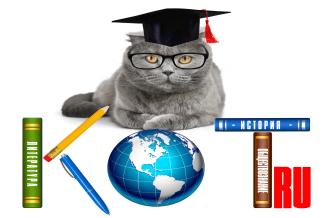 БЛАНК ОТВЕТОВДАННЫЕ УЧАСТНИКА:ОТВЕТЫ:Название олимпиады «ПСИХОАНАЛИЗ. ЗИГМУНД ФРЕЙД»ФИО участникаУчебное заведение, город ФИО педагога-организатораАдрес электронной почты педагогаНомер задания123456789101112131415161718192021222324252627282930